Nombre:____________________		Fecha:______________________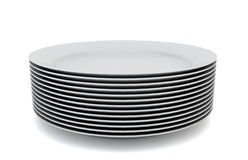 El Subjuntivo: Verbos Irregulares  (DISHES VERBS)Dar - ______________		Ir - ________________Ser - _______________Haber - ______________Estar - _______________Saber - _______________